 填表人:			联系电话:			E-mail: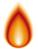  2019峰会注册信息表 参会收费标准 填表人:			联系电话:			E-mail: 2019展商注册信息表 参展收费标准单位名称：邮    编：详细地址：参会人姓名性别职务办公电话手机电子邮件*若表格不够填写，复印有效*若表格不够填写，复印有效*若表格不够填写，复印有效*若表格不够填写，复印有效*若表格不够填写，复印有效*若表格不够填写，复印有效费用RMB 12600元/人，包含：茶歇、午餐、晚宴、住宿、资料、讲座、场地RMB 12600元/人，包含：茶歇、午餐、晚宴、住宿、资料、讲座、场地账户信息公司账号：廊坊国际管道会展有限公司公司账号：廊坊国际管道会展有限公司账户信息帐    号：3130 7050 0001 2010 8018 055帐    号：3130 7050 0001 2010 8018 055账户信息开户银行：廊坊银行银河路支行开户银行：廊坊银行银河路支行(注：请在签订注册表一周内交付总费用的一半作为定金，剩余费用在9月20日前结清)(注：请在签订注册表一周内交付总费用的一半作为定金，剩余费用在9月20日前结清)(注：请在签订注册表一周内交付总费用的一半作为定金，剩余费用在9月20日前结清)申请单位盖章：申请单位盖章：联系人：姓  名（正楷）：姓  名（正楷）：手  机：电  话：电  话：电  话：传  真：传  真：传  真：E-mail：E-mail：E-mail：日 期：日 期：日 期：单位名称：邮    编：详细地址：展商人员姓名性别职务办公电话手机电子邮件展位信息:展位号：               *若表格不够填写，复印有效*若表格不够填写，复印有效*若表格不够填写，复印有效*若表格不够填写，复印有效*若表格不够填写，复印有效*若表格不够填写，复印有效费用RMB 18000元/个（精品展位3×2m，6㎡）RMB 18000元/个（精品展位3×2m，6㎡）账户信息公司账号：廊坊国际管道会展有限公司公司账号：廊坊国际管道会展有限公司账户信息帐    号：3130 7050 0001 2010 8018 055帐    号：3130 7050 0001 2010 8018 055账户信息开户银行：廊坊银行银河路支行开户银行：廊坊银行银河路支行(注：请在签订注册表一周内交付总费用的一半作为定金，剩余费用在9月20日前结清)(注：请在签订注册表一周内交付总费用的一半作为定金，剩余费用在9月20日前结清)(注：请在签订注册表一周内交付总费用的一半作为定金，剩余费用在9月20日前结清)申请单位盖章：申请单位盖章：联系人：姓  名（正楷）：姓  名（正楷）：手  机：电  话：电  话：电  话：传  真：传  真：传  真：E-mail：E-mail：E-mail：日 期：日 期：日 期：